深圳市物业专项维修资金管理系统操作手册（专户行篇）竞存报价申请点击系统左侧菜单：“维修金统管”-“财务管理”-“竞存报价申请”，进入竞存报价申请列表页面。页面基础功能包含：新增、编辑、删除、查看详情、确认报价、打印。当前业务状态下不允许操作的按钮置灰显示。如下图所示：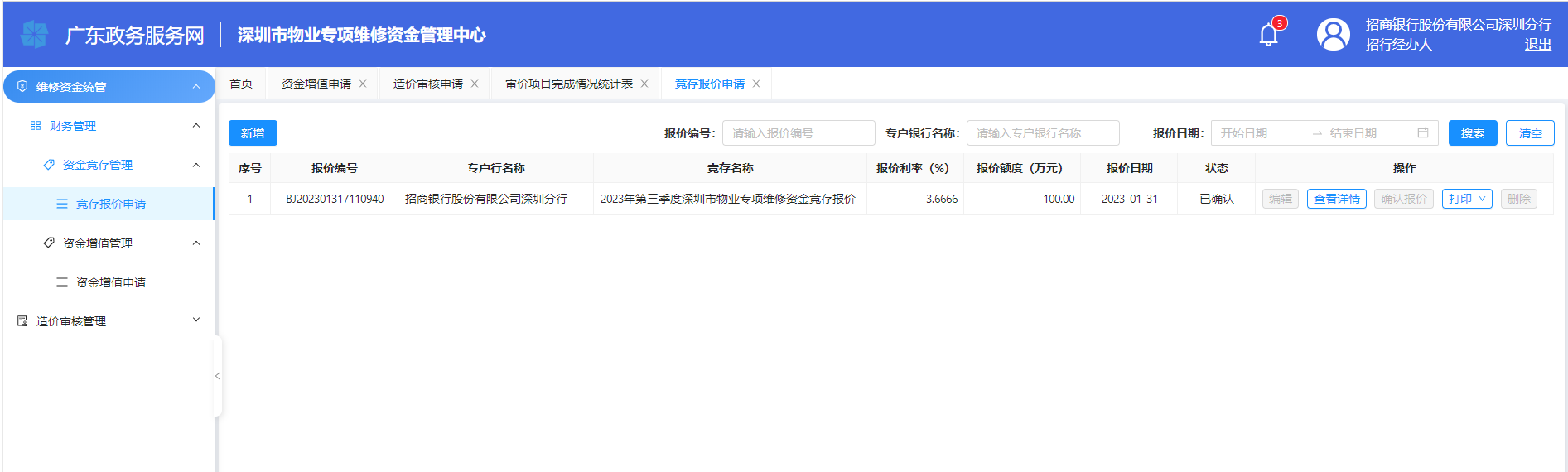 新增申请资金竞存开始后，请点击“新增”按钮进入新增报价页面，填写竞存名称、银行所属类型、报价利率（%）、报价额度（万元）、报价有效期、合同约定利率、附件信息。要件上带*号为必传，点击“下载模板”文案下载报价单线下进行盖章后点击“上传”按钮进行上传附件，附件上传完毕后，确认无误点击“提交”按钮进行提交。提交后由专户行领导确认报价，如下图所示：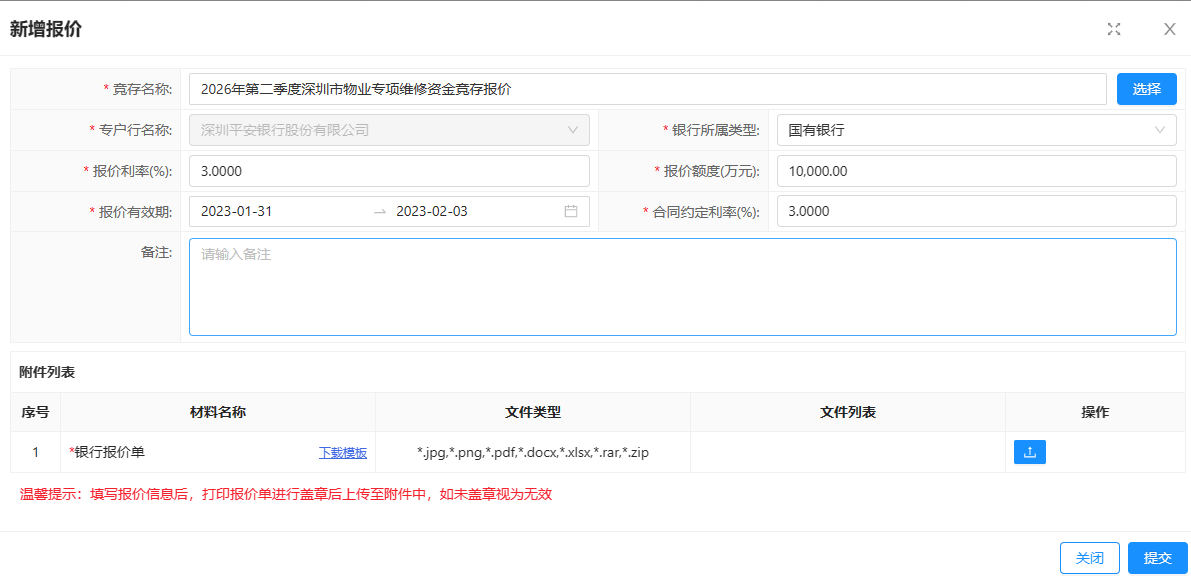 确认报价报价申请须由专户银行领导确认无误后点击“确认报价”按钮，确认后报价信息进入资金竞存报价排名，如需修改点击“退回修改”按钮进行退回经办人重新修改报价信息，如下图所示：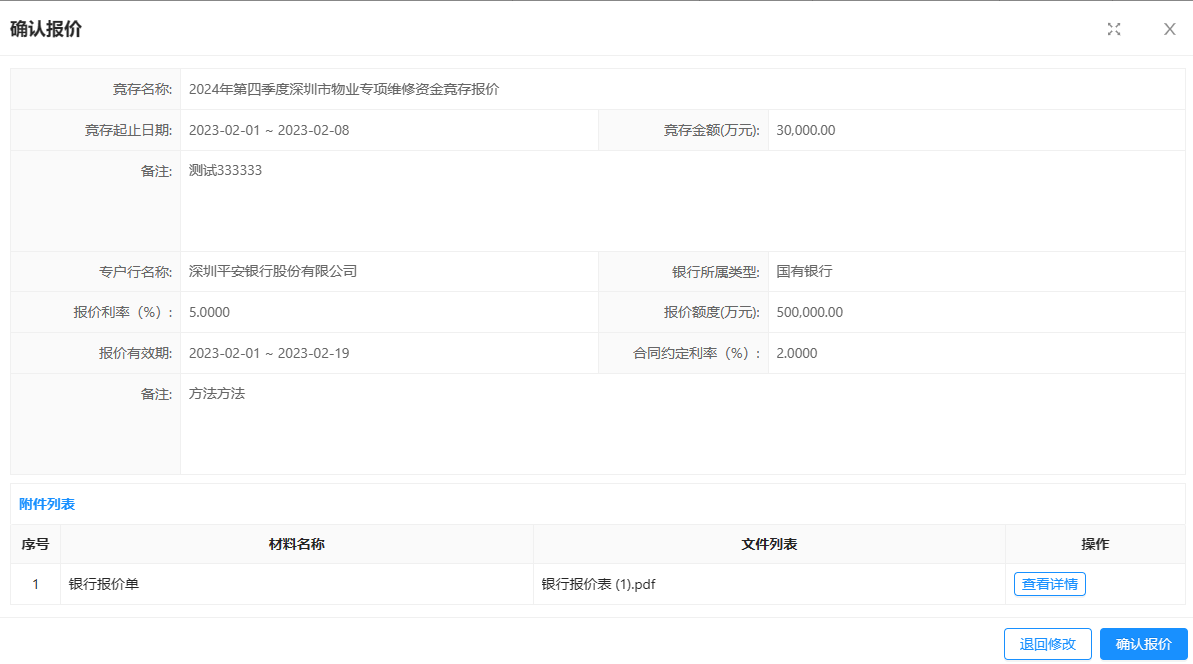 打印可打印申请的文书类型包含：银行报价单。如下图所示：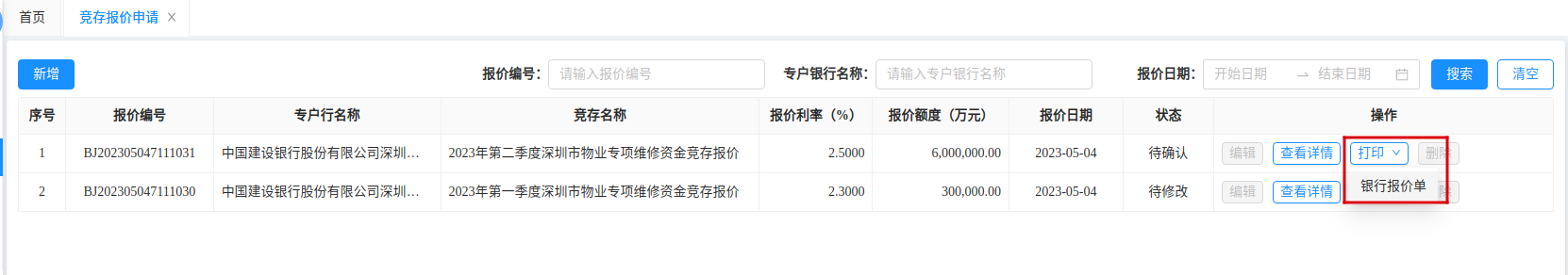 编辑申请信息报价申请在竞存任务截止之前可以对报价信息进行编辑，编辑报价后需要专户行领导进行再次确认，已确认的才能参与报价汇总排名。如下图所示：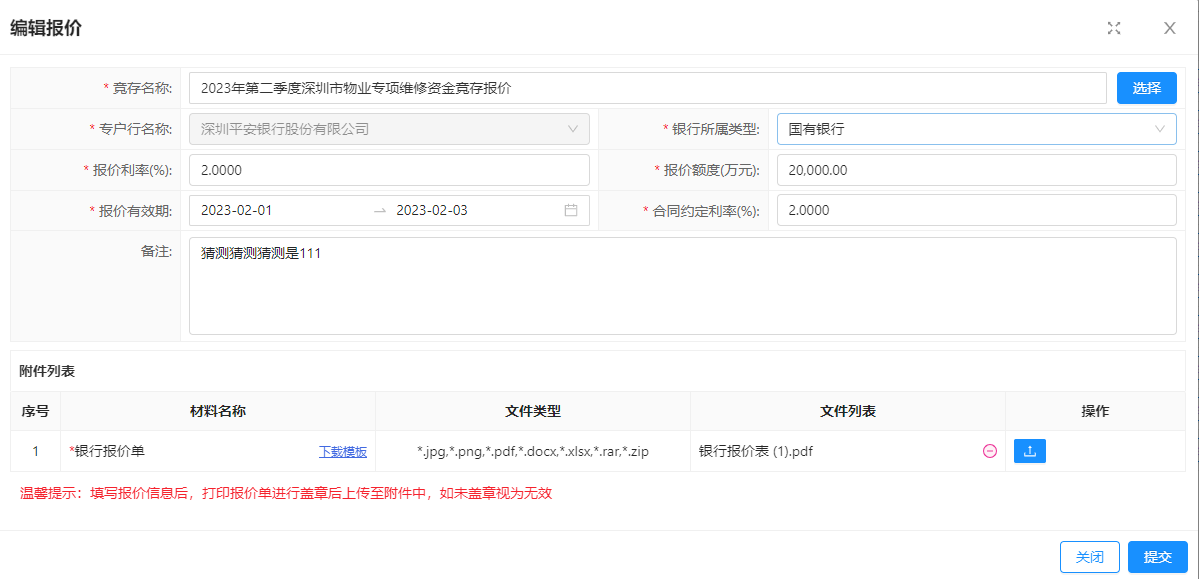 删除申请信息报价信息在竞存任务截止之前均可进行删除。如下图所示：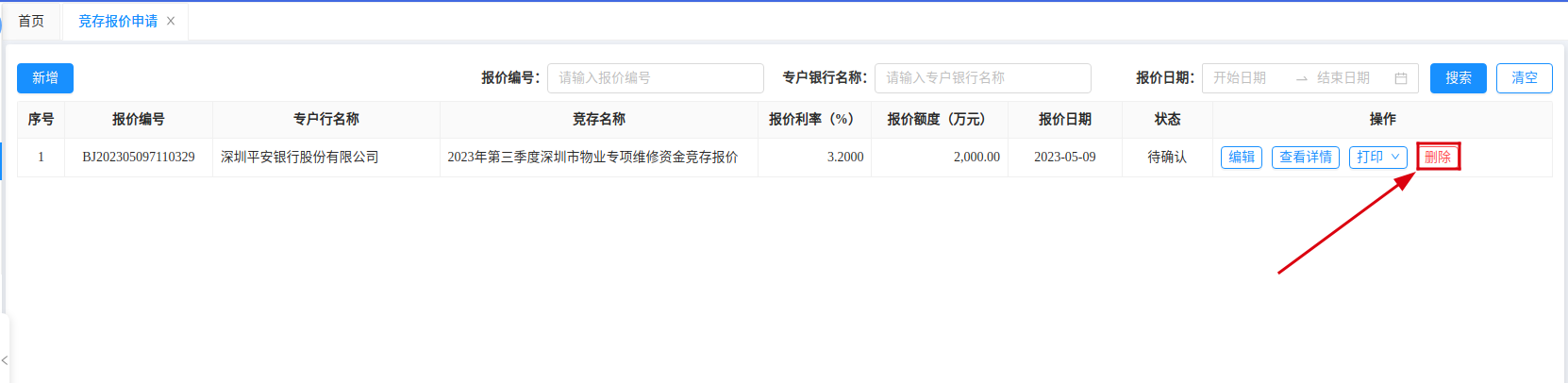 查看详情查看详情时竞存任务已经结束可以查看到报价结果，如果未确认或者竞存任务未结束则无法查看到竞存报价结果。如下图所示：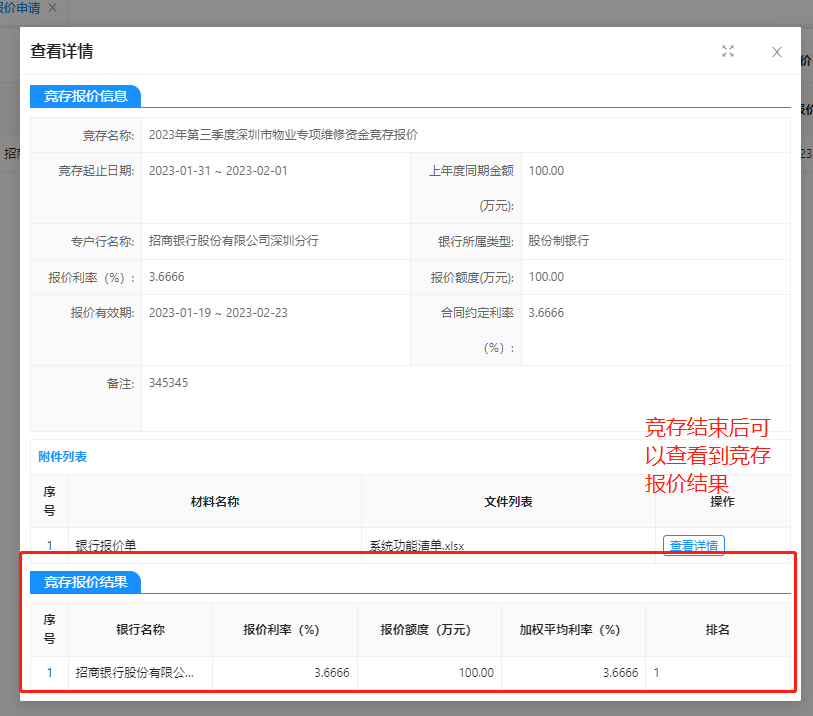 资金增值申请点击系统左侧菜单：“维修金统管”-“财务管理”-“资金增值管理”-“资金增值申请”，进入资金增值申请列表页面。页面基础功能包含：新增、编辑、删除、查看详情、打印。当前业务状态下不允许操作的按钮置灰显示。如下图所示：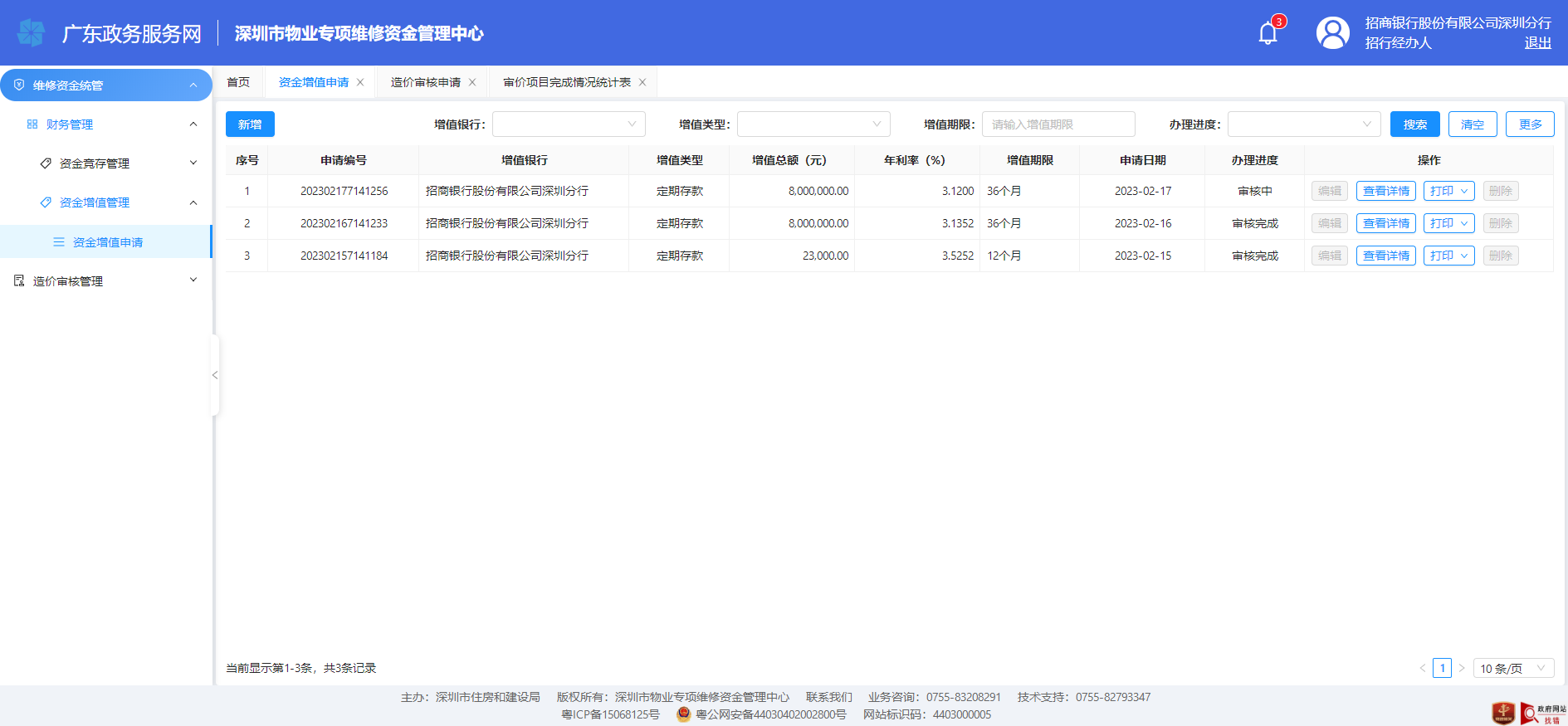 点击“新增”按钮，输入增值信息后发起增值。填写增值信息后，点击“提交”按钮，进行提交，等待财务部门审核。如下图所示：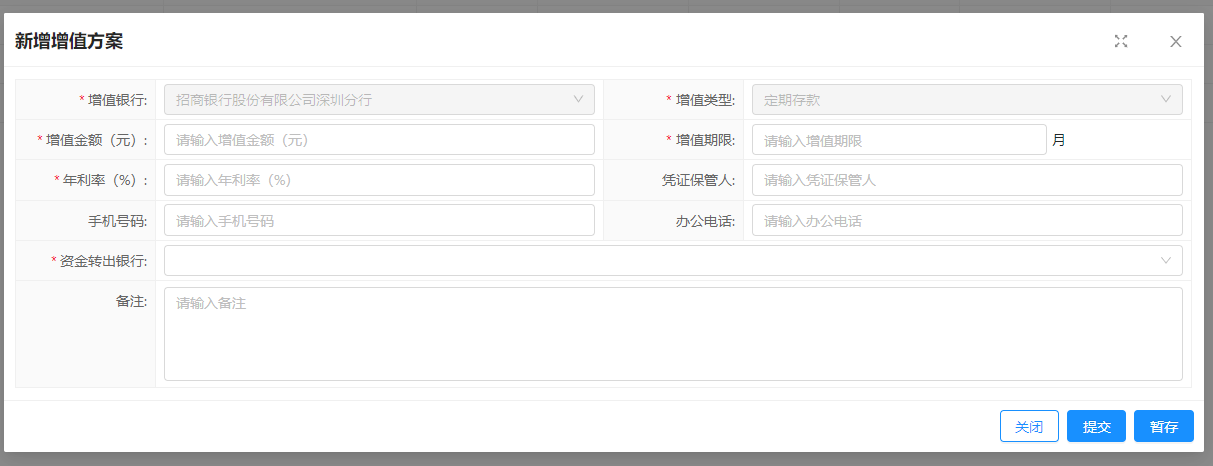 审价情况查看点击系统左侧菜单：“造价审核管理”-“审价项目完成情况统计表”，可以查看到专户行下的审价机构已完成的审价记录。如下图所示：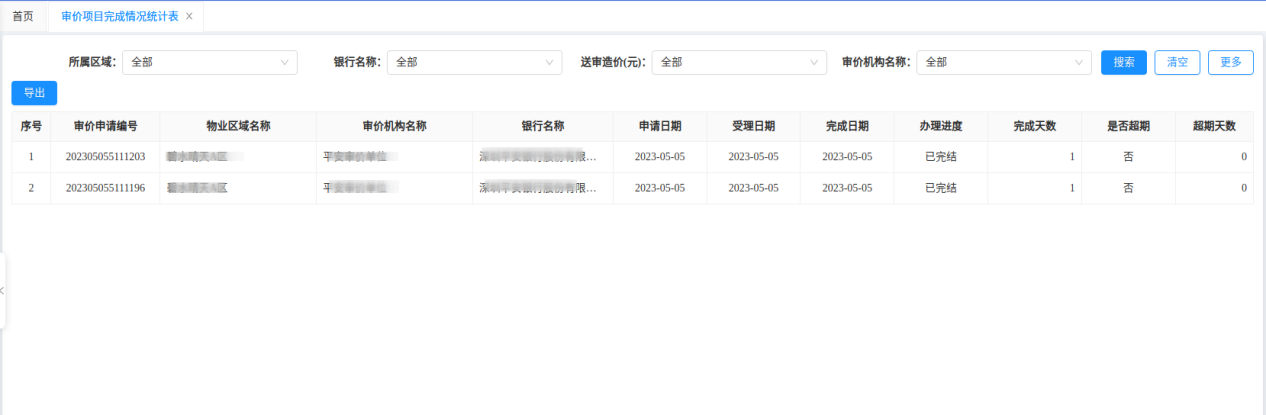 